Petra Miletic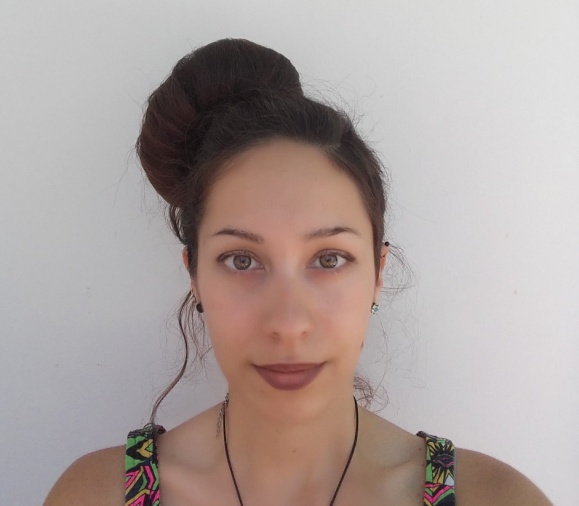 CV/ RESUMEName/Surname:               Petra Miletic                                   Birth date and city:         08/03/1991, Split, CroatiaAddress:                           Mosecka 62,  21000 Split     Telephone:		       (M) +34 645 890 151                                              (M) +385917213139Email:			       petra_miletic@yahoo.comEDUCATIONApril 2017-May 2017                            Oxbridge TEFL Community: TEFL course official certificate     September 2013-October 2016      Arts Academy of the University of Split,                                                           Master degree in Painting and Artistic expression in therapy and                                                                                                                                                                                                                                                                                                                                                                        rehabilitationSeptember 2010–July 2013             Arts Academy of the University of Split,                                                             Bachelor degree in Painting and                                                                        Visual Arts of the 20th centuryWORK EXPERIENCEDecember 2017-June 2018                         - Customer Service, CPM Barcelona, Spain  - Handling multiple incoming calls/lines in a HEAVY traffic  environment for UK, South African and Croatian market.  Problem solving complaints,  converting negative feedback into positive feedback  -  thus building long-term client rapport. . Using in-house software/database.2013- Present-Freelance translatorTranslating written and verbal communications between English and Croatian. Skillful in translating and interpreting seminars and  texts in various fields and subjects such as art, literature, economy, business etc.2014-2016- Teacher/tutorTeaching english as a foreign language; children as well as adults; also helping children who have  diffuculties  with learning a language in school. Teaching art in elementary and high school.TECHNICAL SKILLS MS Office Suite – Word, Excel, PowerPoint Proficient in using Interactive Whiteboards for presentations -Spy, 4D, Care (In-house software)LANGUAGESCroatian/Serbian     (Native)English                      (Near native level)Spanish                     (Intermediate level)Italian                       (Intermediate level)HOBBIES AND INTERESTSMusic, cinema, reading, writing, recreational dance (several years of training). Improving and learning new languages.